M E M O R A N D U M2022 NWF CALL FOR PROPOSED RESOLUTIONSRequested by March 11, 2022; Due by April 12, 2022This memorandum is the formal call for proposed Conservation Policy Resolutions for consideration at the National Wildlife Federation’s 86th Annual Meeting on June 7-11, 2022.  Please email proposed resolutions and commentary along with a cover sheet to me, NWF Secretary, at resolutions@nwf.org.  Detailed submission guidelines and deadlines are covered below.Purpose of the Conservation Policy ResolutionsConservation Policy Resolutions formally approved by NWF’s affiliate organizations establish NWF’s position on conservation issues.  They inform other institutions, the press, and the public of our position on conservation topics. NWF is unique in that NWF’s Board of Directors does not set the organization’s national policies—the affiliates do through the resolutions process.As declarations of policy, resolutions neither direct specific action to be taken by NWF nor allocate NWF resources.  The establishment of the budget and the management of affairs of the Federation are vested in the NWF Board of Directors.ProceduresProposed resolutions and accompanying commentary may be submitted only by NWF affiliates, NWF Board members, and the NWF President. As noted above, only NWF affiliates may vote on whether to adopt a resolution.Proposed resolutions are requested by March 11, 2022 (early deadline); however, they are accepted until April 12, 2022 (final deadline).  Please email proposed resolutions and commentary along with a corresponding cover sheet to Benjamin Kota, NWF Secretary, at resolutions@nwf.org.  Advance submissions are appreciated!Proposed resolutions will be assigned for consideration to one of the Resolutions Committees meeting at the Annual Meeting on June 7 and June 8, 2022.  Affiliates or NWF Board members proposing resolutions should be prepared to speak regarding their proposed resolutions at the appropriate Resolutions Committee meeting or have a representative speak on their behalf.  Each proposed resolution reviewed by committee will then be open for discussion and voting by all affiliates during the General Resolutions Session on June 11, 2022. Resolution drafting and contentResolutions should be clear, concise, fully edited and ready for adoption.  We recommend keeping resolutions to one or two pages.Resolutions are to be drafted in standard NWF resolution format with declaratory WHEREAS statements followed by an appropriate THEREFORE BE IT RESOLVED statement.  Existing policy resolutions may be found on the affiliate website at affiliates.nwf.org/policy-resolutions/.  Proposed resolutions must be accompanied by both a cover sheet (form attached) and a commentary (250-word maximum) explaining why the proposed resolution is needed.Emergency ResolutionsResolutions not submitted within the time prescribed by the NWF Bylaws will not be considered unless two-thirds of the voting delegates consent.  This “emergency” procedure is reserved for last minute issues of truly extraordinary importance, such as a serious and unforeseen event occurring after the deadline for submission.  Resolutions TipsStart developing your resolutions early. Joining with other affiliates to draft and propose a resolution is a good way of enlisting support immediately. Working with the relevant Workgroups and Pillar Caucuses on your resolution helps refine it and gain affiliate support—and surface any potential controversies. Do not rely on NWF staff to propose a resolution on issues of concern to you.  However, NWF Directors of Conservation Partnerships can assist with any questions you may have concerning content or form of proposed resolutions.When two or more originators submit similar resolutions, the text of only one will be transmitted to the Resolutions Committee with the resolution reported as jointly submitted.The most common reasons resolutions are not adopted include:The resolution was not vetted by other affiliates before being submitted and so the sponsor did not know it would be controversial.NWF already has sufficient or similar policy direction on the subject.The resolution may be premature – i.e., the occurrence of the event or problem is not certain or perhaps even under consideration.The subject is simply too local for a national policy.The proposed resolution is not germane to NWF’s mission of “uniting all Americans to ensure wildlife thrive in a rapidly changing world.”QuestionsPlease contact Jessica Holmberg at 703-438-6326 or HolmbergJ@nwf.org  with any questions about resolutions. 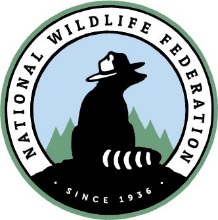 2022 PROPOSED CONSERVATION POLICY RESOLUTIONSRequested by March 11, 2022; Due by April 12, 2022The attached proposed conservation policy resolution and accompanying commentary is submitted for consideration at the National Wildlife Federation’s 86th Annual Meeting. Submitted by: Position/Title: Affiliate: Date: Submission Instructions: Please complete this form for each separate proposed conservation policy resolution you submit.  In addition to the proposed resolution (one to two pages maximum), please also attach commentary (250-word maximum) describing background and need for adopting the measure as national policy. Please email this cover sheet along with your proposed resolution and accompanying commentary to Benjamin Kota, NWF Secretary, at resolutions@nwf.org.  Proposed resolutions are requested by March 11, 2022 (early deadline); however, they are accepted until April 12, 2022 (final deadline).  Advance submissions are appreciated!Electronic copies of this cover sheet are also available online at wildlifeunite.nwf.org/.Questions: Please contact Jessica Holmberg at 703-438-6326 or HolmbergJ@nwf.org  with any questions about resolutions.NATIONAL WILDLIFE FEDERATION®11100 Wildlife Center DriveReston VA 20190-5362703-438-6000www.nwf.orgTo:National Wildlife Federation Affiliate Presidents/Chairs, Executive Directors, Representatives, Alternate Representatives, and Board of DirectorsCc:NWF Directors of Conservation PartnershipsFrom:Benjamin Kota, NWF SecretaryDate:February 11, 2022Re:Call for Proposed Conservation Policy Resolutions